Муниципальное бюджетное дошкольное образовательное учреждение центр развития ребёнка – детский сад №463 городского округа СамараКонспект образовательной деятельности с детьми среднего дошкольного возраста «Веселое путешествие»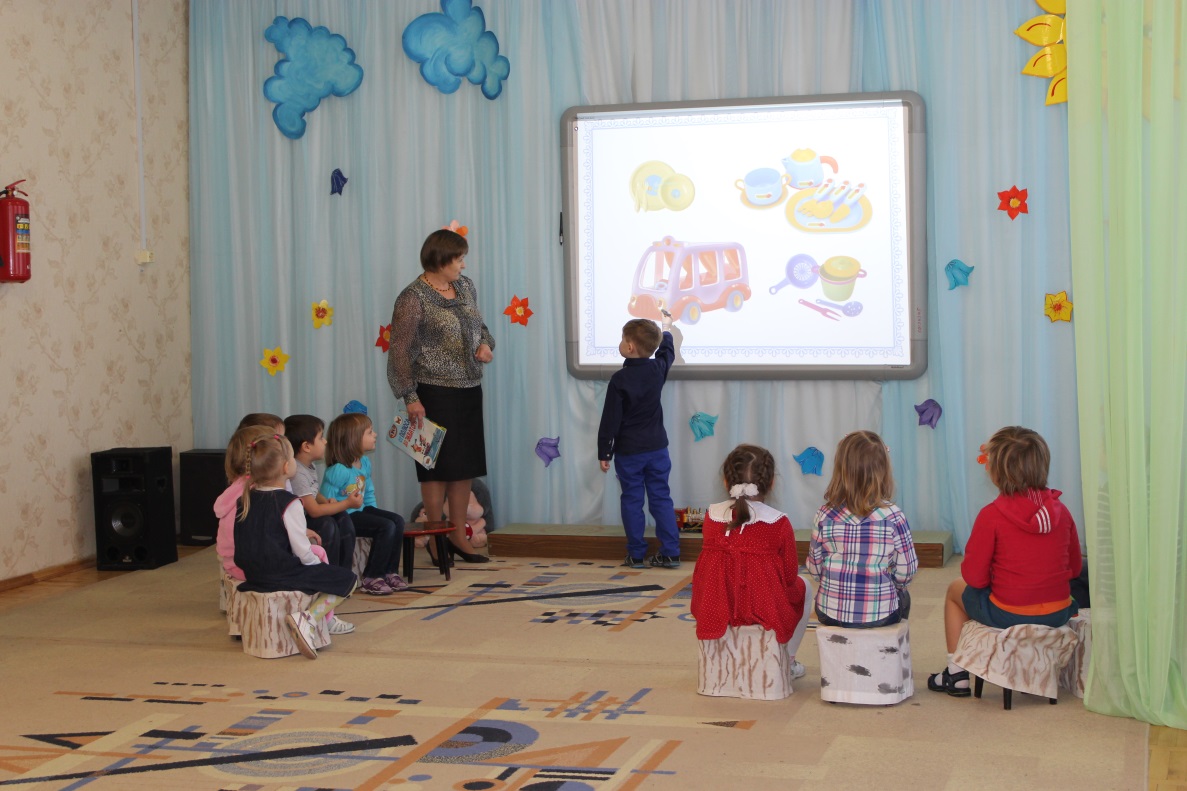 Подготовил: воспитатель первой категории Федосова Л.В.2014Конспект непосредственно образовательной деятельности с детьми среднего дошкольного возраста «Веселое путешествие»Интеграция образовательных областей: «Познавательное развитие», «Социально-коммуникативное развитие», «Речевое развитие», «Физическое развитие», «Художественно-эстетическое развитие»Цель: закрепить названия основных видов транспорта, их назначение.Задачи: 	формирование знания о видах транспорта и его части, отличительные особенности; знакомство детей с основами жизни в природных условиях, назначением определенных предметов, необходимых в походе («Познавательное развитие»)	закреплять на практике знания основ безопасного поведения на природе («Социально-коммуникативное развитие»)	воспитать бережное и внимательное отношение к окружающей среде, формировать желание вести здоровый образ жизни («Социально-коммуникативное развитие»)	развивать наблюдательность, внимание; воспитывать чувство взаимовыручки и товарищества («Социально-коммуникативное развитие»)	развивать физические качества (скоростные, силовые, гибкость, выносливость, координацияОборудование: интерактивная доска, кубики, аудиозапись песни, игрушки, фигурки грибов, цветов, ручеек, «пеньки».Воспитатель вместе с детьми входит в зал, где разложены игрушки. Слайд №1 Воспитатель: Ребята, посмотрите, как много здесь разных игрушек. И мишка, кукла, кубики, коляска. А вот, паровозик, какой симпатичный, совсем как настоящий, а может быть он волшебный?На интерактивной доске появляется паровозик из «Ромашкова», звучит звук колокольчика из мультфильма.Дети: Здравствуй веселый паровозикГолос: Здравствуйте ребята! Думаю, что вы меня узнали. Я паровозик из Ромашково. Я сам очень добрый, люблю всех возить по лугам и полям. Знаю, что дети вашей группы очень веселые, добрые, любите играть и путешествовать. И поэтому, я предлагаю Вам совершить путешествие.Воспитатель: Ребята вы любите путешествовать?Дети: даВоспитатель: Тогда давайте выберем то, на чем отправимся в путешествие.На интерактивной доске демонстрируется дидактическая игра «Четвертый лишний».Воспитатель: Ребята, что изображено на экране?Дети перечисляют.Воспитатель: Правильно, а теперь назовите предмет, который не подходит к остальным, и объясните почему.1 слайд: машина, яблоко, груша - дети выбирают картинку «машина»2 слайд: пароход, кукла, мишка – дети выбирают картинку «пароход» 3 слайд: самолет, заяц, белка – дети выбирают картинку «самолет»Слайд №2Воспитатель: Ребята, а здесь все лишние картинки собрались вместе.4 слайд: остаются машина, пароход и самолет.Воспитатель: Как можно назвать одним словом то, что изображено на экране? Воспитатель: Правильно, ребята, это транспорт.Беседа по вопросам: «Какой бывает транспорт?»Ответы детей.Воспитатель: Впереди нас ждет трудная дорога. На каком транспорте можно ехать по дороге?Дети: на автобусе, машине, мотоцикле. Воспитатель: Правильно молодцы, такой транспорт называется наземный, потому что дороги проложены по земле, повторите, пожалуйста – наземный транспорт, а на каком транспорте можно летать по воздуху? Дети: вертолет, самолет, дельтапланВоспитатель: Правильно, молодцы! Такой транспорт называется воздушным. Потому что он летает по воздуху. Давайте вместе повторим и запомним – воздушный транспорт.Ребята, а на чем можно плыть по воде? Дети: корабль, теплоход, лодкаВоспитатель: Правильно, такой транспорт называется водным, потому что плывет по воде. Давайте повторим вместе – водный транспорт.Повторение вместе с детьми.Воспитатель: И так мы отправляемся в путь. А  мы начнем путешествие, но сначала нам необходимо выполнить задание.Голос паровозика: Ребята, а чтобы узнать на каком транспорте начнется ваше путешествие, вам необходимо найти среди игрушек кубики и соберите из них картинку.Д/и «Собери картинку»Дети собирают картинку, получается автобусВоспитатель: Мы собрали картинку, ребята, что у нас получилось? Ответы детей.Воспитатель: Правильно, значит, мы начнем свое путешествие на автобусе.Воспитатель предлагает детям собрать свой автобус, выбирает водителя, одевает фуражку. Предлагает ребятам встать парами, занять места пассажиров, сделав импровизированный автобус.Сюжетно-ролевая игра «Наш автобус голубой »Слайд №3Воспитатель: Прежде чем отправиться в путь, вспомним правила поведения в общественном транспорте. Как нужно себя вести в транспорте?Дети читают стихотворения:Стой спокойно и держисьНе рыдай и не вертись Здесь ничем сорить не надоБыть воспитанными надо.***Сев в автобус, троллейбус, трамвайСтаршим место всегда уступай.***Не пинай других ногамиИ не пачкай сапогами.Воспитатель: Молодцы ребята! Теперь мы, готовы отправится в путь. А чтобы веселее было ехать споем песенку.Под пение 1 куплета «Наш автобус голубой» дети продолжают «путешествие». Вдруг звучит свисток и к автобусу подходит полицейский с ним три ребенка. В руках у них три сигнала светофора: красный, желтый, зеленый. Полицейский: Стоп, машина, стоп мотор            	       Тормози скорей шофер!Воспитатель: Почему мы остановились?Дети: Мы остановились у светофора.Воспитатель: Какой свет загорелся?Дети: Загорелся красный свет.Воспитатель: Что означает красный свет?Дети: хода нет.Полицейский: Вы нарушили правила дорожного движения (показывает красный сигнал светофора). Разрешить движение я смогу лишь тогда когда вы исправите свою ошибку и покажите, что можно делать на тот или иной сигнал светофора.Дидактическая игра «Дорожные знаки»Соотнести картинку с дорожным знаком.Слайд №4Полицейский: Чтобы улицей бурливой	Шумной, звонкой, говорливой	И проехать, и пройти -	Будь, внимателен в пути!Воспитатель: Спасибо за совет. Мы будем очень внимательны.Полицейский: Тогда внимание на светофор. Путь открыт.Дети продолжают путь и двое ребят, нарушители ПДД, с мячом выбегают на проезжую часть и играют в «Мой веселый звонкий мяч». Мяч выскакивает и катится под машину.Воспитатель: Что такое? Почему дети играют на дороге? Где должны играть дети? Почему?Дети: на детской площадке, не создавать аварийных ситуаций.Полицейский: Правильно, ребята! Порадовали вы меня, хорошо знаете правила дорожного движения. Разрешаю движение, только будьте внимательны.Показывает зеленый свет светофора.Дети продолжают путешествие, поют 2 куплет песни «наш автобус голубой».Воспитатель обращает внимание интерактивную доску, где изображена вода.Воспитатель: Ребята, посмотрите впереди нас река. Как называется река, на берегу которой расположен город Самара? Дети: Это река Волга.Воспитатель: Правильно, ребята. Это наша Волга – матушка река. А на каком транспорте можно путешествовать по реке? Ответы детей.Воспитатель: Давайте сделаем свой корабль и поплывем.Дети делают импровизированной корабль: штурвал – капитан. Во время движения корабля звучит песня «Белые кораблики» Слайд №5Воспитатель: Посмотрите направо (налево) – что мы видим? Дети: Это горы.Воспитатель: Да, ребята, - это Жигулевские горы. Здесь находится заповедник. Заповедник – это место, где изучают и охраняют животных и растения. Давайте сделаем здесь остановку.Останавливаемся, выходим, и нас встречает Матушка – природы.Воспитатель: Здравствуй, Матушка – природа. Мы с ребятами путешествуем, очень устали, разрешите нам у вас отдохнуть?Матушка – природа: Здравствуйте, хорошо. Ребята Вы можете отдохнуть и подышать свежим воздухом в нашем заповеднике, только знаете ли вы правила поведения на природе? На экране дидактическая игра «Экологический светофор» Матушка-Природа: Ребята, как вы думаете, для чего на улицах устанавливают светофор?Посмотрите на картинку. Это тоже светофор, но только особенный. Экологический светофор. Он поможет нам навести порядок в природе.Слайд №61 слайд: нажимает на красный цвет светофора – мигаетнажимает на красный цвет светофора – мигаетдети выбирают картинку, где мальчик ломает деревья.М-Пр.: Правильно, эти дети поступают плохо, они губят природу, наносят ей вред. Нажимает на желтый свет – мигаетА как вы думаете, ребята за кем из детей внимательно наблюдает желтый цвет светофора.Дети: За мальчиком, который бережно относится к растениям.Нажимает на желтый цвет светофора – мигаетДети: за детьми, которые собирают гербарий.М-Пр.: Правильно, молодец! Желтый свет светофора предупреждает и напоминает, что наблюдать за природой нужно очень осторожно.Нажимает на зеленый цвет светофора – мигаетМ-Пр.: А теперь назовите те поступки, которые любит зелёный огонек светофора.Дети: Девочка поливает цветы(нажимает на картинку – она увеличивается)Нажимает на зелёный цв.  светофора – мигаетМ.-Пр.: правильно, а что еще любит зелёный цвет светофора?Ребенок выбирает картинку, на которой изображены дети, которые подкармливают птиц.М.-Пр.: Правильно. Эти дети не только изучают природу, но и любят, заботятся о ней.Помните, дети что: «Дерево, трава, цветок и птица не всегда сумеют защититься. Если будут уничтожаться они – на планете мы останемся одни». Физкультминутка: переправиться через ручей, обойди грибок, на полянку.Слайд №7Матушка – природа: Молодцы, ребята! Очень хорошо знаете. Милости прошу на прогулку по заповеднику.Матушка - природа: Ребята, посмотрите, а вот и бабочка прилетела. Следите глазами за бабочкой. Бабочка летает повсюду: Налево летит, направо летит. Бабочка порхает по кругу, вверх, вниз и назад спешит.Подвижная игра «Самолёты»Слайд №8Воспитатель: Что ж, ребята, как ни приятна прогулка, но пора отправляться домой, времени у нас осталось мало и поэтому, давайте сядем в самолет и быстро долетим.Заводим мотор, поднять шасси, расправить крылья и полетели.Дети приземляются на стульчики.На экране появляется паровозик.Паровозик: Ребята, вы вернулись! Понравилось вам путешествие?Ответы детей.Паровозик: На каком транспорте вы путешествовали? Ответы детей: мы ехали на автобусе, плыли по реке на пароходе, летели на самолете по воздуху.Воспитатель: Правильно, молодцы, ребята. Мы сегодня ехали на автобусе по дороге, плыли на пароходе по реке, летели на самолете по воздуху, т.е. пользовались разными видами транспорта, который так необходим людям. А сейчас, наше путешествие завершается, и мы возвращаемся в группу, где нас ждут интересные игры и наши любимые игрушки. Попрощаемся с паровозиком. До свидания, паровозик, до новых встреч! Звучит музыка, и дети уходят из зала.Приложение !Слайд №1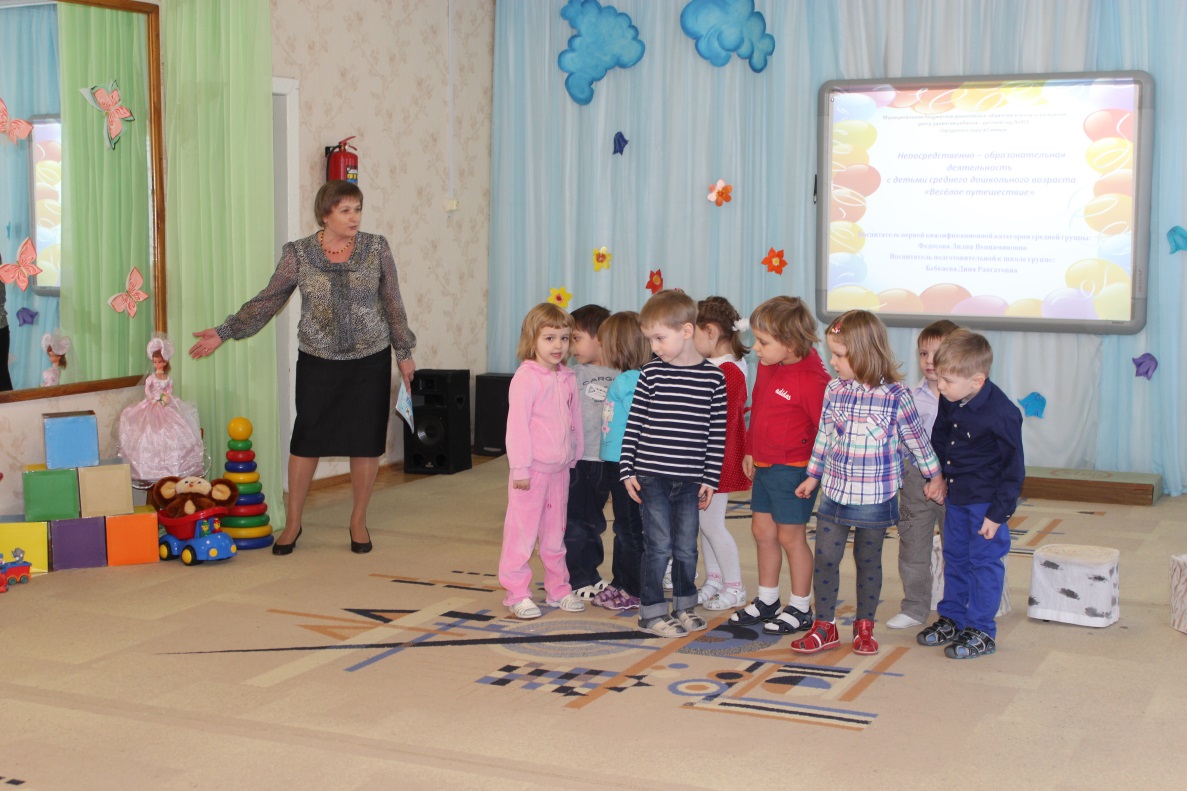 Слайд №2Слайд №3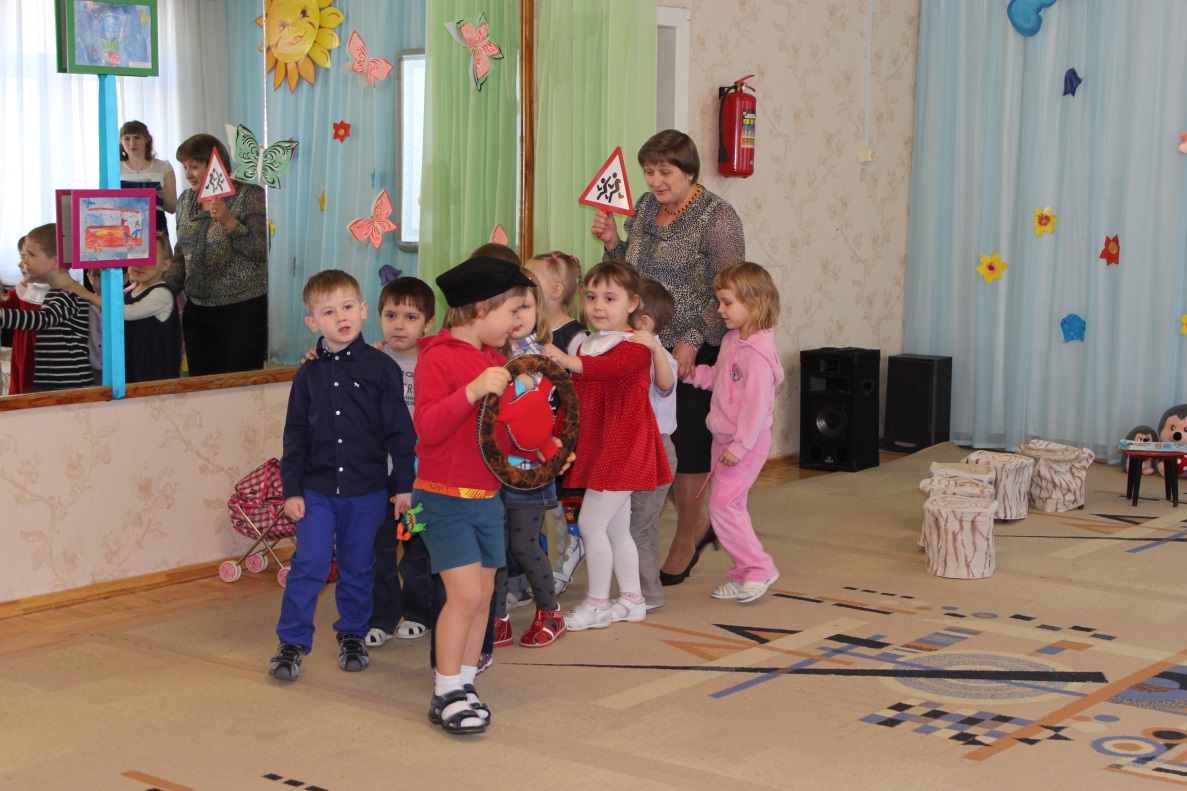 Слайд №4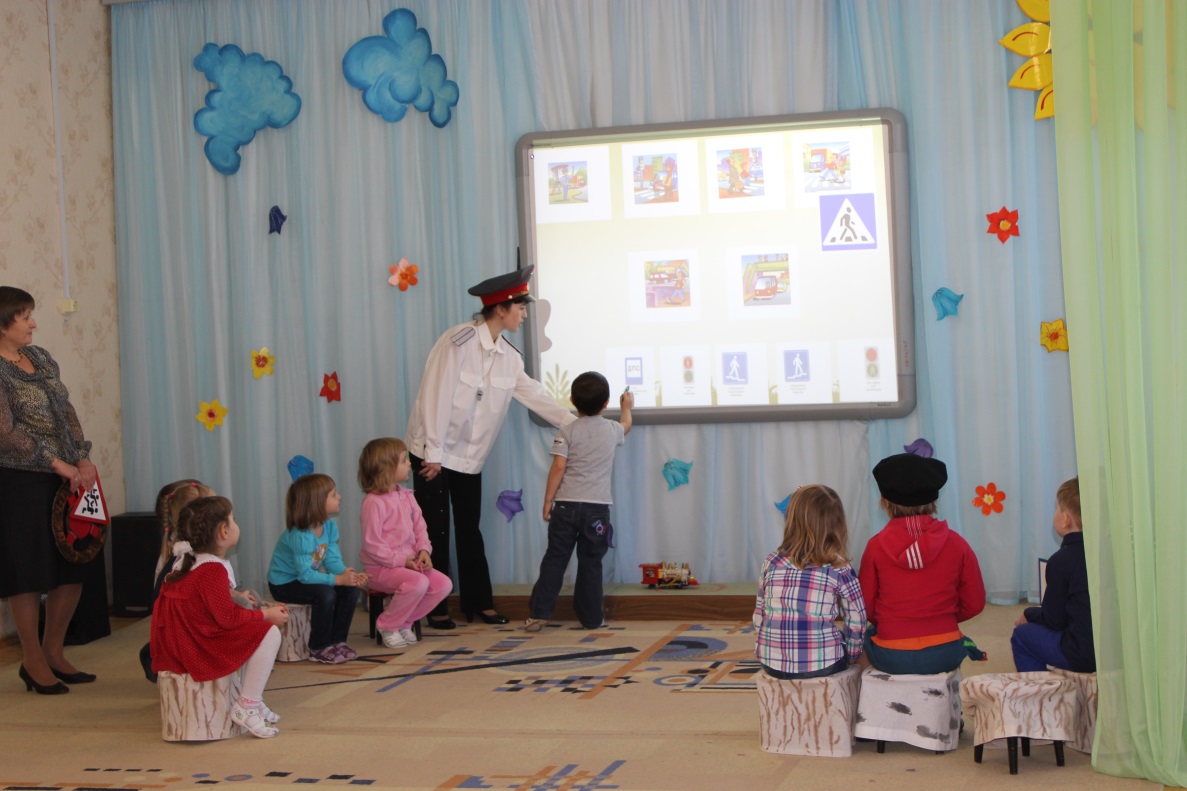 Слайд №5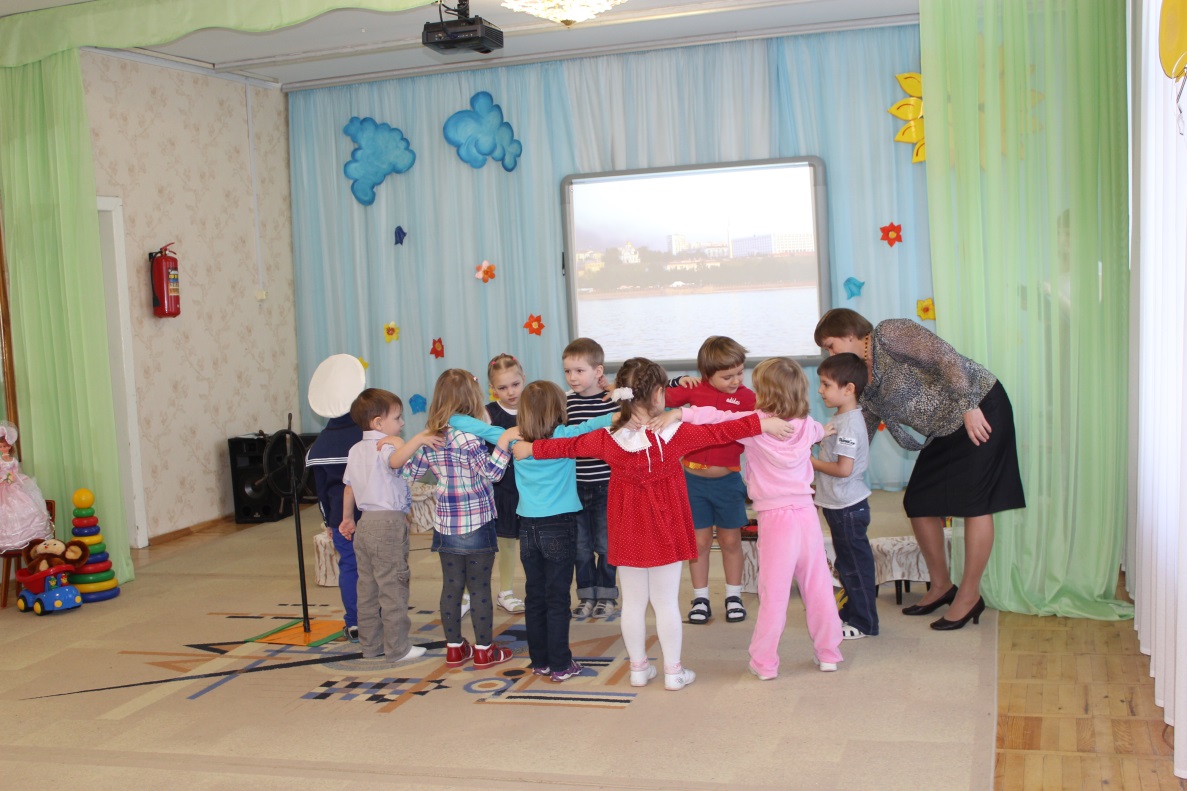 Слайд №6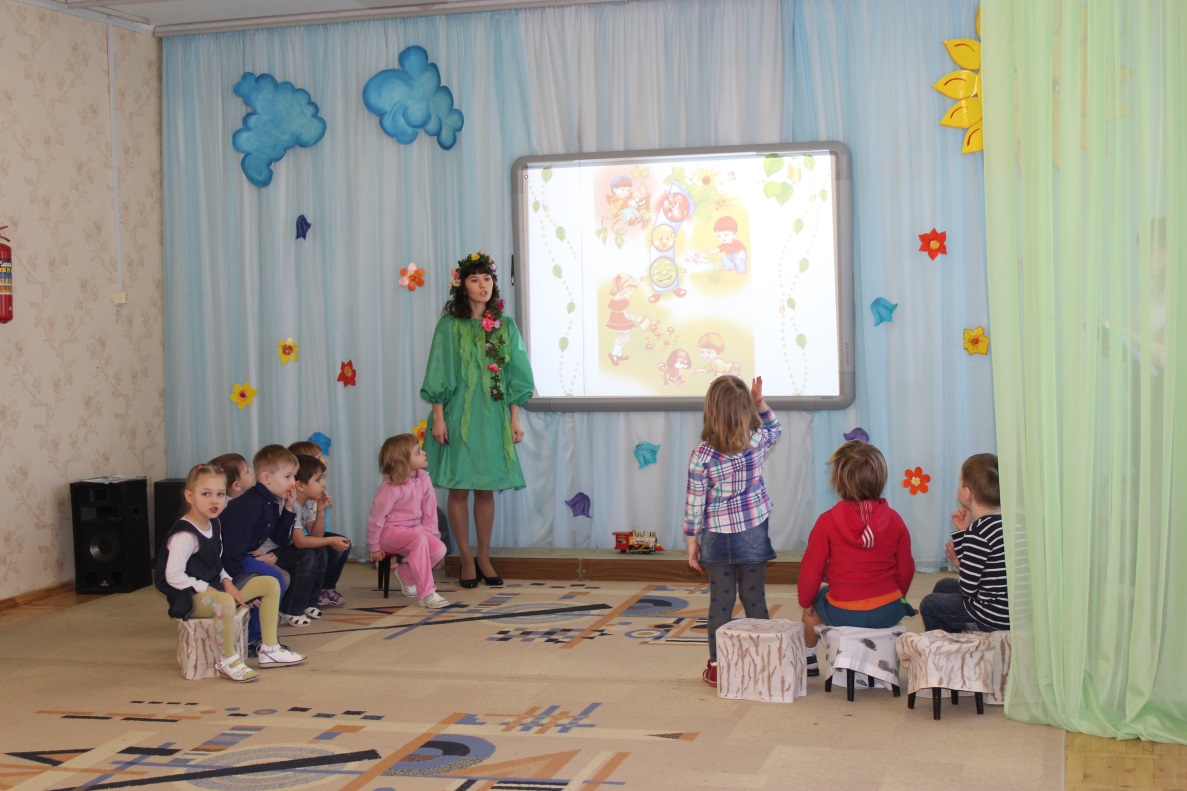 Слайд №7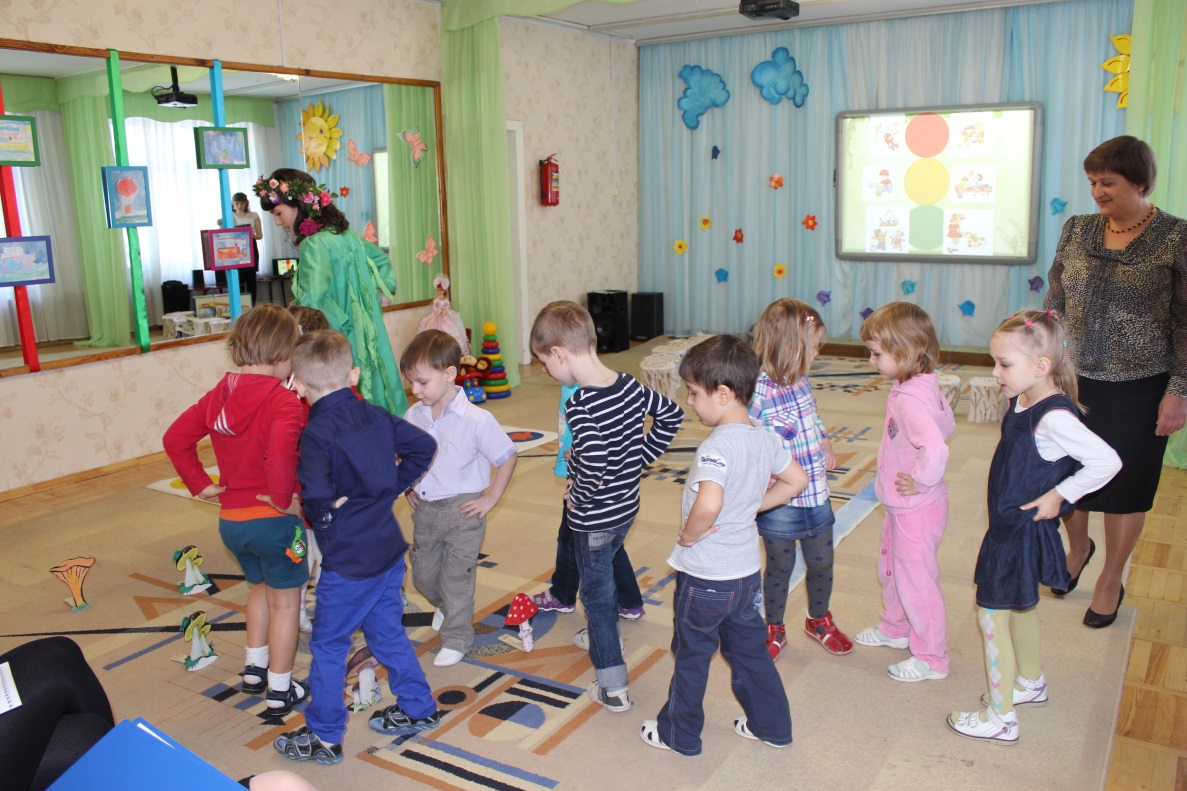 Слайд №8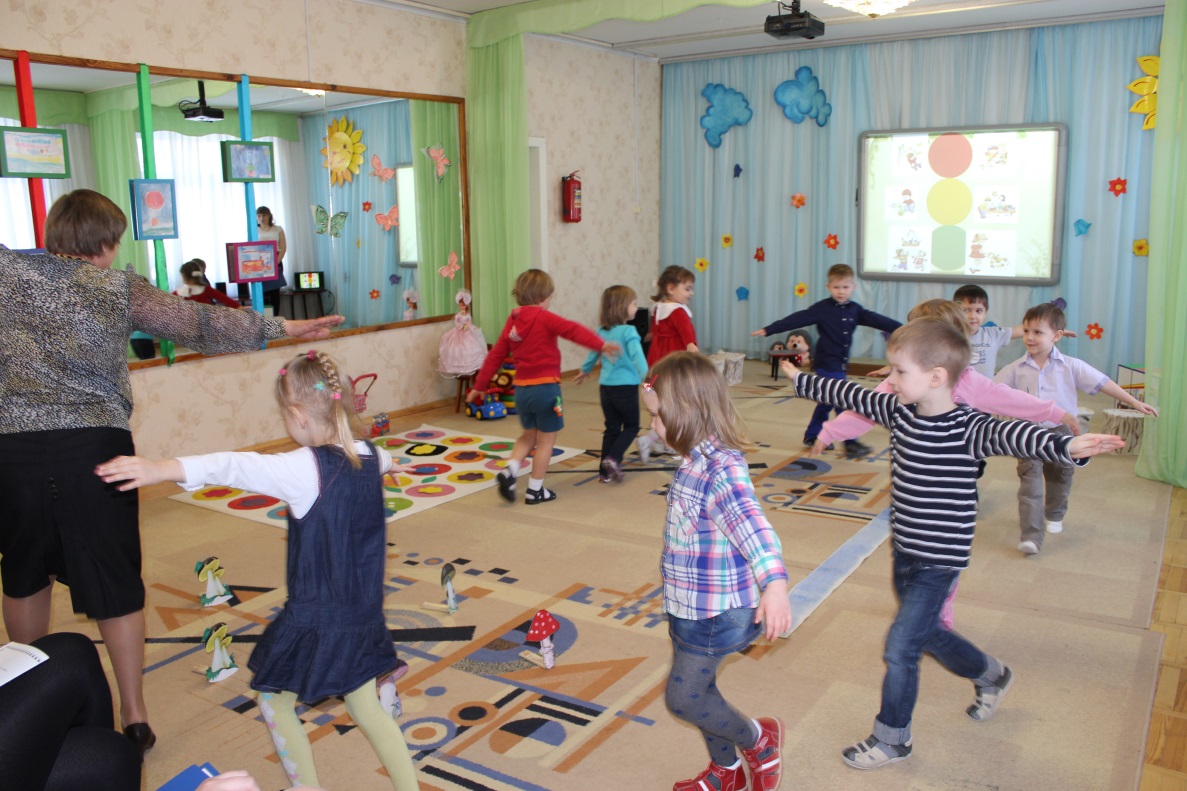 